Allegato A)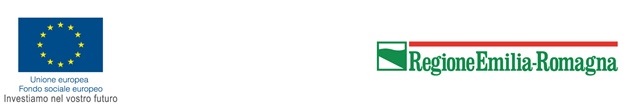 Al Servizio Attuazione degli interventi e delle politiche per l’istruzione, la formazione e il lavoroRegione Emilia-RomagnaIndirizzo PEC	                                                                            AttuazioneIFL@postacert.regione.emilia-romagna.it RICHIESTA INCENTIVI ALL’OCCUPAZIONE L.R. N.14/2014 PROMOZIONE DEGLI INVESTIMENTI IN EMILIA-ROMAGNAIl/la Sottoscritto/a ………………………………… nato/a a …………………… il giorno ………………… e residente in Via ………………………………… CAP …………… Comune di ……………… (Provincia) in qualità di Legale Rappresentante (o suo delegato) del Soggetto Titolare: ……………… (cod. org. SIFER……) CAP …………… Comune di ………… (Provincia)DICHIARA DI ESSERE:esente dall’imposta di bollo ai sensi della norma _____________in quanto_______________oppuresoggetto ad imposta di bollo assolta (alternativamente):tramite apposizione del contrassegno telematico di 16 euro sulla presente istanza trattenuta in originale presso l’ente a disposizione degli organi di controllo. A tale fine il sottoscritto dichiara inoltre che il contrassegno applicato, sulla presente istanza, nell’apposito riquadro, ha Codice Identificativo seriale ____________________________ (indicare gli estremi con le 14 cifre) e data di emissione _______________(gg/mm/aaaa) e che lo stesso non sarà utilizzato per qualsiasi altro adempimento;in modo virtuale ai sensi dell’art. 15 del D.P.R. 642/1972. Autorizzazione n. _____________ rilasciata in data____________VISTOl’Invito di cui alla deliberazione di Giunta regionale n.-- /2021DATO ATTO  Che il soggetto rappresentato, è firmatario dell’Accordo regionale di insediamento e sviluppo di cui alla Legge regionale n.14/2015 approvato con Determinazione dirigenziale n…../2019, CHIEDEa fronte dei costi salariali sotto indicati per le assunzioni di persone svantaggiate e/o disabili riportate nelle “Scheda dati assunzioni” – Allegato 1 - 1/A e/o 1/B, di beneficiare degli incentivi all’occupazione nell’entità sotto indicata in funzione dei costi salariali;Tutto ciò premesso,SI IMPEGNA Aosservare le normative comunitarie, nazionali e regionali e tutte le delibere di Giunta Regionale di riferimento, ivi compresa l'attività di vigilanza espletata dalla Regione Emilia-Romagna, dal Ministero del Lavoro e delle Politiche Sociali attraverso i propri uffici periferici, da altri Ministeri competenti, dalla UE;assicurare, sotto la propria responsabilità, il rispetto della normativa in materia fiscale, previdenziale e di sicurezza dei lavoratori;rispettare le disposizioni attuative di cui alla deliberazione di Giunta Regionale n.268/2019 e ss.mm. nonché gli impegni assunti a seguito della sottoscrizione del sopra richiamato Accordo e le altre disposizioni regionali, nazionali, comunitarie, laddove previste, e fornire la documentazione ed i dati richiesti.DICHIARA ai sensi degli artt. 46 e 47 del D.P.R. 28 dicembre 2000, n.445 e ss.mm., consapevole delle sanzioni penali richiamate dall’art.76 del D.P.R. 28.12.2000 n.445, in caso di dichiarazioni mendaci e di formazione o uso di atti falsi:di essere registrato nel Sistema Informativo dell'Assessorato allo sviluppo economico e green economy, lavoro, formazione (Banca dati unica dei Soggetti Attuatori), di avere ottenuto il codice organismo e che tutti i dati anagrafici inseriti nel Sistema Informativo dell'Assessorato e indicati nella presente richiesta di finanziamento (ragione sociale, sede legale, legale rappresentante, etc.), corrispondono esattamente a quelli riportati nell'ultimo statuto/atto costitutivo;che il soggetto rappresentato non si trova in stato di scioglimento, liquidazione o di fallimento o di altre procedure concorsuali, non ha ad oggi deliberato tali stati, ne ha presentato domanda di concordato, né infine versa in stato di insolvenza, di cessazione o di cessione dell'attività o di parti di essa;che le persone assunte di cui alle Comunicazione Obbligatorie contenute nella scheda dati assunzioni di cui all’Allegato 1:1/A rientrano nelle condizioni di svantaggio di cui all’Art.5 dell’allegato A della delibera di Giunta regionale n.412/2015;1/B rientrano nelle condizioni di disabilità di cui alla L.68/1999;SI IMPEGNA PERTANTO Acomunicare tempestivamente ogni modifica che dovesse intervenire relativamente agli stati/fatti sopra indicati e relativamente ai dati contenuti nelle allegate “Scheda dati assunzioni” – Allegato 1 - 1/A e 1/B;trasmettere la dichiarazione di cui all’Allegato 3 al perfezionamento di ogni assunzione prevista nelle allegate “Scheda dati assunzioni” – Allegato 1 - 1/A e 1/B;NON dare avvio ad attività qualora decisioni riguardanti stato di scioglimento, liquidazione o di fallimento o altre procedure concorsuali fossero assunte o tali situazioni fossero presenti prima dell'avvio delle attività medesime;  comunicare tempestivamente ed integralmente atti, fatti o decisioni degli organi direttivi che sanciscano gli stati e le situazioni sopra descritti, rivolgendo immediata istanza di prosecuzione di attività già formalmente avviate; ALLEGA, quale parte integrante, alla presente domanda:Allegato 1 - Scheda dati assunzioni contenente i riferimenti rispettivamente delle assunzioni di persone svantaggiate (1/A) e/o disabili (1/B) con relativi costi ammissibili ai fini della richiesta di incentivo;Allegato 2 - Dichiarazione sostitutiva di atto notorio da rendersi ai sensi dell’artt.46 e 47 D.P.R. 28 dicembre 2000, n.445 concernente l’ottemperanza all’art.17 della L.68/99;Allegato 3 - Dichiarazione sostitutiva di atto notorio da rendersi ai sensi dell’art.47 D.P.R. 28 dicembre 2000, n.445 concessione aiuti in esenzione;Luogo e data,…………………….																	Firma…………………………………Le dichiarazioni rese ai fini della presente domanda sono dichiarazioni sostitutive di atto notorio o di certificato, ai sensi degli artt. 46 e 47 del D.P.R. 28 Dicembre 2000 n. 445 e succ. mod. consapevole delle conseguenze di cui all’art. 75 comma 1 del medesimo DPR, nonché delle sanzioni previste dall’art. 76 per le ipotesi di falsità in atti e dichiarazioni mendaci, si impegna a fornire tutte le informazioni necessarie all’Amministrazione Procedente per garantire il corretto svolgimento dei controlli di veridicità di quanto dichiarato.Costi salarialiIncentivo richiesto